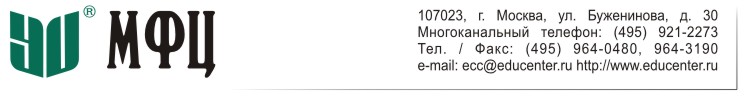 Руководителю, риск-менеджеру, контролерупрофессионального участника рынка ценных бумаг-некредитной финансовой организацииОб обучении и консультировании по вопросам практического исполнения требований Банка России к организации системы управления рисками профессиональными участниками рынка ценных бумаг28 июня 2018 года вступило в силу Указание Банка России от 21.08.2017 № 4501-У (далее – Указание), которым были установлены требования к организации профессиональными участниками рынка ценных бумаг системы управления рисками (СУР), связанными как с осуществлением профессиональной деятельности на рынке ценных бумаг, так и с осуществлением операций с собственным имуществом.В соответствии с содержащимися в Указании требованиями профессиональные участники рынка ценных бумаг должны были разработать и утвердить Регламент управления рисками (основной внутренний документ профессионального участника, устанавливающий порядок организации и осуществления СУР), а также иные внутренние документы СУР, предусмотренные Указанием, включая формы отчетных документов по СУР.В начале 2019 года профессиональным участникам рынка ценных бумаг предстоит пересмотреть регламент управления рисками (в целях актуализации содержащихся в нем сведений и (или) повышения эффективности функционирования системы управления рисками), учесть результаты проведенной самооценки структурных подразделений, а также сформировать за прошедший 2018 год внутренние документы и отчетность по СУР, позволяющую органам управления профессионального участника осуществлять контроль за выполнением процессов и мероприятий СУР, а также оценивать эффективность функционирования сформированной СУР.На все вопросы, связанные с пересмотром (с учетом лучшей практики) регламента управления рисками, проведением самооценки, а также формированием внутренних документов и отчетности по СУР за 2018 год, включая отражение во внутренних документах и отчетности по СУР предписаний Банка России о выявлении тех или иных нарушений (с рассмотрением практических кейсов), Вы сможете получить ответы на семинаре «Практические вопросы исполнения требований Банка России по пересмотру регламента управления рисками и формированию внутренних документов и отчетности СУР профессиональных участников рынка ценных бумаг за 2018 год», который состоится 20 марта 2019 года.Семинар проводит Павел Бекаревич – независимый эксперт по управлению рисками инфраструктуры рынка ценных бумаг, руководитель организации, специализирующейся на оценке рисков профессиональных участников и разработке мероприятий по их снижению, автор разработок и методических материалов в области управления рисками профессиональных участников рынка ценных бумаг, участник комитетов и рабочих групп по управлению рисками СРО профессиональных участников рынка ценных бумаг, преподаватель Института МФЦ.По вопросам участия в семинаре 20 марта 2019 г. просьба обращаться к Ивановой Марии по тел. +7-495-921-2273 (многоканальный); электронной почте: seminar2@educenter.ru; интернет-сайт: www.educenter.ru